Busy Little Hands Christian Montessori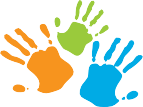 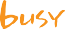 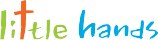 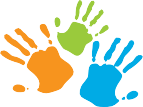 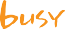 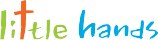 The Calvary Church Outreach Center572 Ryders LaneEast Brunswick, NJ 08816(732) 387-2750 • busylittlehandscm@gmail.com • busylittlehandscm.comTUITION PAYMENT SCHEDULE OVERVIEW  March 1, 2021 ~ June 18, 2021Due to the current COVID-19 situation, we will be opening from March 1, 2021 through June 18, 2021 with Memorial Day, May 31 being the only day school will be closed.5 Full Days (9:00-3:15) $3950 for entire period5 Half Days (9:00-11:30) $2600 for entire period                                                 Tuition may be paid as outlined below:The Extended Care Options: $10.00 per hour for regular usage, $12.00 per hour for occasional use. 1. Before Care (8:00 AM-9:00 AM)2. After Care (3:15 PM-6 PM)This must be arranged prior to the beginning of the school year due to limited space in the program.Late Charges: A charge of $15 per month will be applied to all balances past due beyond 10 days.            Pick-up after 6 PM will be assessed a $20 fee plus an additional charge of $1/minuteReturned Checks Charge: $25All checks are to be payable to CCOCProgramMarAprMayJun5 FULL DAYS$988$988$988$9885 HALF DAYS$650$650$650$650